KılavuzKA229 için uygulama hakkında şu bilgilere bir göz atın - Okul Değişim Ortaklıkları:Zorunlu alanlar kırmızı ile işaretlenmiştir. Formu gönderebilmek için doldurulmaları gerekir.Tüm zorunlu alanlar doldurulduktan ve bir bölümdeki geçerlilik kuralları gözlendiğinde, bölümler aşağıdaki işaret ile işaretlenecektir.: .Bir bölüm bu işaretle işaretlenmişse: , Bu, ya bazı bilgilerin eksik olduğu ya da tüm kurallara uyulmadığı anlamına gelir. Birçok bireysel soru, sorunları tanımlamayı ve düzeltmeyi kolaylaştırmak için aynı şekilde işaretlenecektir.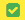 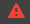 Form her 2 saniyede bir otomatik olarak kaydedilir.Formu kapattıktan sonra, ana sayfada 'Başvurularım' sekmesi altından erişebilirsiniz.Form gönderildikten sonra, son teslim tarihi geçene kadar yeniden açıp yeniden gönderebileceksiniz. Formu ana sayfasındaki 'Başvurularım' sekmesinden yeniden açabilirsiniz. Gönderim Özeti sayfasının altında, bu başvuru formuyla yaptığınız tüm başvurularla ilgili bilgilere ulaşabilirsiniz.Daha fazla bilgi bulabilirsinizhttps://webgate.ec.europa.eu/fpfis/wikis/display/NAITDOC/Web+Application+Forms+GuidelinesBaşka sorularınız varsa veya teknik bir sorunla karşılaşırsanız, lütfen Ulusal Ajansınıza başvurun. İletişim bilgilerini burada bulabilirsiniz.http://ec.europa.eu/programmes/erasmus-plus/contactBu başvuru formu aşağıdaki ana bölümlerden oluşmaktadır:Bağlam: Bu bölüm, proje teklifiniz ve teklifinizin seçimini alacak, değerlendirecek ve karar verecek Ulusal Ajans hakkında genel bilgi ister. Program Kılavuzunda aksi belirtilmedikçe, kabul eden Ulusal Ajans, başvuru sahibi kuruluşun bulunduğu ülkede bulunmalıdır.Katılımcı Kuruluşlar: Bu bölüm, başvuru sahibi kuruluş ve projede ortak olarak yer alan diğer katılımcı kuruluşlar hakkında bilgi ister. Başvuruya dahil olan organizasyon, Katılımcı Portalı üzerinden bir Katılımcı Kimlik Kodu (PIC) almak için kaydedilmelidir.http://ec.europa.eu/education/participants/portal
PIC kodu, tüm Erasmus + Programında kuruluş için benzersiz bir tanımlayıcıdır. Kuruluş başına sadece bir kez talep edilmeli ve tüm Erasmus + eylemleri ve çağrıları için tüm başvurularda kullanılmalıdır. Daha önce bir PIC için kayıtlı olan kuruluşlar tekrar kayıt olmamalıdır. Bir kuruluşun PIC'ye bağlı bazı bilgileri değiştirmesi gerekiyorsa, bu Katılımcı Portalı üzerinden yapılabilir.Lütfen yalnızca okulların Okul Değişim Ortaklığı'na katılmaya uygun olduğunu unutmayın. Okulun kayıtlı olduğu ülkeye bağlı olarak, uygun okulların belirli bir tanımı geçerlidir. Uygun olan okulların tanımı veya listesi her Ulusal Ajansın web sitesinde yayınlanmaktadır.Başvurunuzu göndermeden önce, tüm katılımcı okulların kendi ülkelerinde uygun olduğundan emin olun.Projenin Tanımı: Bu bölüm projeniz için motivasyon, projenin hedefleri ve katılımcılar hakkında bilgi ister.Yönetim: Bu bölüm ortak kuruluşlar arasında görev dağılımı, işbirliği ve iletişim düzenlemeleri hakkında bilgi ister.Öğrenme, Eğitim, Öğretim Etkinlikleri: Bu bölüm, düzenlemeyi planladığınız Öğrenme, Öğretme ve Eğitim Faaliyetleri ile ilgili ayrıntıları talep ettiğiniz AB hibesi miktarı da dahil olmak üzere detaylar ister.Zaman Çizelgesi: Bu bölümde, projenizdeki farklı etkinlikleri kısa bir açıklama ve tahmini bir zamanlama ile listelemeniz istenecektir. Öğrenme, Öğretme ve Eğitim faaliyetleri otomatik olarak dahil edilir.Özel maliyetler: Bu bölümde, istisnai maliyetler ve Özel İhtiyaç masrafları için AB hibe talebinde bulunmanızın gerekmesi durumunda, ek olarak AB hibe tutarına, açıklama ve gerekçelendirmeye ihtiyaç duyacaksınız..Takip: Bu bölüm, proje uygulamasını izleyecek olan faaliyetlerin ve projenin sahip olması beklenen etkiyi sormaktadır.Bütçe özeti: Bu bölüm, projenizin bütçesiyle ilgili bir genel bakış sağlayacaktır.Proje Özeti: Bu bölümde projenizin bir özetini sunmanız istenecektir.Ekler: Bu bölümde, başvurunuzun tamamlanması için gerekli olan ilgili belgeleri eklemeniz gerekecektir.Kontrol Listesi: Bu bölüm, başvurunuzun sunulmaya hazır olup olmadığını iki kez kontrol etmenize yardımcı olacaktır.Daha fazla rehberlik ve ilham için Okul Eğitim Geçidi'ni ziyaret edebilirsiniz. Gateway'in kaynaklar bölümü, Erasmus + fırsatlarını açıklayan ve başvuru sahiplerine ipuçları veren bir e-Kitabı "Okul Liderleri için Pratik Bir Rehber" içerir. Başvuru sahipleri için ücretsiz çevrimiçi kurs ve bir ortak arama aracı da mevcuttur. Okul Eğitim Ağ Geçidini ziyaret edebilirsiniz. Https://www.schooleducationgateway.eu/en/pub/index.htmBağlamMevcut Erasmus + Ulusal Ajansları hakkında daha fazla bilgi için lütfen aşağıdaki sayfaya bakınız:https://ec.europa.eu/programmes/erasmus-plus/contactKatılımcı OrganizasyonlarLütfen unutmayın, PIC kodu tüm Erasmus + Programındaki organizasyon için benzersiz bir tanımlayıcıdır. Kuruluş başına sadece bir kez talep edilmeli ve tüm Erasmus + eylemleri ve çağrıları için tüm başvurularda kullanılmalıdır. Daha önce bir PIC için kayıtlı olan kuruluşlar tekrar kayıt olmamalıdır. Bir kuruluşun PIC'ye bağlı bazı bilgileri değiştirmesi gerekiyorsa, bu Katılımcı Portalı üzerinden yapılabilir. http://ec.europa.eu/education/participants/portalProfileArka Plan ve DeneyimLütfen okulu kısaca tanıtın ve aşağıdaki bilgileri ekleyin:Genel bilgiler (ör. Örtü kapsamındaki programlar / eğitim düzeyleri, okuldaki personel ve öğrenci sayısı)Okulun bu projeye katılma motivasyonu nedir?Projeyi okulda yönetmekten sorumlu olan kim olacak? Bu kişiler görevlerini ileride terk ederse, kimin rolünü üstlenecek?Bu okulun ve personelinin projeye katkıda bulunabileceği özel bir deneyim veya uzmanlık var mı?Bu başvurudan önceki 3 yıl içinde Avrupa Birliği tarafından verilen projeye katıldınız mı?[Bir sonraki bölüm, yukarıdaki sorunun cevabı “Evet” ise kullanılabilir.]Lütfen belirtiniz:İlgili Kişi (Organizasyon Adı)Organizasyonla Aynı AdresProje AçıklamasıÖncelikleriLütfen projenizin hedeflerine göre en uygun yatay veya sektörel önceliği seçin.Eğer ilgili ise, projenizin hedeflerine göre iki ilave önceliği seçiniz.AçıklamaLütfen projeniz için motivasyonu açıklayın ve neden finanse edilmesi gerektiğini açıklayın.Elde etmek istediğiniz hedefler ve üretmek istediğiniz somut sonuçlar nelerdir? Bu hedefler seçtiğiniz önceliklere nasıl bağlı?Planlanan faaliyetler, projenin hedeflerine ulaşılmasına nasıl yol açacak?Lütfen projeniz tarafından belirtilen en çok üç konu seçin.KatılımcılarLütfen projede kimlerin katılacağını kısaca açıklayın:Proje faaliyetlerine katılacak farklı gruplar (ör. Öğrenciler, öğretmenler, diğer okul personeli, ebeveynler, vs.), yerel olarak katılacak katılımcılar dahil.Bu gruplar nasıl katılacak?Öğrenciler projeye dahil olursa, lütfen yaş gruplarını belirtin.Öğrenme, öğretme ve öğretme aktivitelerindeki katılımcıların seçimi ile ilgili belirli detayların, aşağıdaki formda yer alan öğrencilere açıklandığı takdirde tekrarlanmasına gerek olmadığını unutmayın: Öğrenme Öğretimi Eğitimi.Daha az fırsata sahip olan katılımcılar: projeniz katılımcıları katılımlarını zorlaştıran durumlarla yüzleşiyor mu?[Sonraki 3 soru ve cevaplar için karşılık gelen alanlar, yalnızca yukarıdaki soruya verilen cevap “Evet” ise kullanılabilir.]Bu kategoriye kaç katılımcı katılacak?Bu katılımcılar hangi durumlarla karşı karşıyadır?Bu katılımcıları planlanan faaliyetlere tam olarak dahil olmaları için nasıl destekleyeceksiniz?YönetimProje Yönetimi ve Uygulaması için FonlarProje Yönetimi ve Uygulaması” için fonlar, katılımcı kuruluşların sayısına ve projenin süresine bağlı olarak tüm Stratejik Ortaklıklar için sağlanmaktadır.Bu fonların amacı, ortaklar arasında planlama, iletişim ve proje yönetimi toplantıları, küçük ölçekli proje materyalleri, sanal işbirliği, yerel proje faaliyetleri, tanıtım, yayma ve dağıtım gibi herhangi bir projenin katlanabileceği çeşitli masrafları kapsamaktır.diğer finansman türleri tarafından kapsanmayan diğer benzer faaliyetler.Bütün miktarların Avro cinsinden ifade edildiğini unutmayın.Proje Yönetimi ve UygulamasıHer bir ortak okulun görev ve sorumluluklarını tanımlayınız. Projenin sağlıklı yönetimini nasıl sağlayacağınızı ve uygulama sırasında ortaklar arasında iyi bir işbirliği ve iletişimin nasıl sağlanacağını açıklayın.Lütfen tüm proje toplantılarını, olayları ve etkinliklerini bölüm: Zaman Çizelgesi'ne dahil ettiğinizden emin olun.Proje ortaklarını nasıl seçtiniz? Projeniz daha önce hiç Stratejik Ortaklığa katılmamış olan okulları içeriyor mu? Eğer evet ise, diğer ortakların proje sırasında bunları nasıl destekleyebileceğini açıklayınız.  Projenizin hazırlanması, uygulanması veya takibi için eTwinning, Okul Eğitim Geçidi veya Erasmus + Proje Sonuçları Platformunu kullanmayı mı düşünüyorsunuz? Eğer evet ise, lütfen nasıl olduğunu açıklayınız.Öğrenme, Öğretme, Eğitim FaaliyetleriProjenizde ulus ötesi öğrenim, öğretim veya eğitim faaliyetlerini dahil etmeyi planlıyor musunuz?[Yukarıdaki soruya verilen cevap “Evet” ise, “Öğrenme, Öğretme, Eğitim Faaliyetleri” için sonraki bölümler mevcuttur.]Lütfen planlı Öğrenme, Öğretme ve Eğitim faaliyetleri için pratik düzenlemeleri açıklayınız. Katılımcıları nasıl seçecek, hazırlayacak ve destekleyecek ve onların güvenliğini nasıl sağlayacaksınız?Öğrenme, öğretme veya eğitim etkinliklerini dahil etmeyi planlıyorsanız, lütfen bunları burada kodlayın.Öğrenme, Öğretme, Eğitim Etkinlik DetaylarıEtkinliğin açıklaması:Aktivitenin içeriğini, metodolojisini ve beklenen sonuçlarını tanımlayın.İlgili okulların normal aktiviteleriyle nasıl ilişkilendirilecek veya entegre olacak?[Etkinlikler ile projeler için kullanılabilir için bir sonraki soru:Öğrenci gruplarının kısa süreli değişimiKısa süreli ortak personel eğitimi etkinlikleriBu  etkinliklere katılımın katılan katılımcılara nasıl fayda sağlayacak?[Etkinlikler ile projeler için kullanılabilir için bir sonraki soru:Öğrencilerin uzun süreli eğitim hareketliliği Uzun süreli öğretim ödevleriİlgili katılımcıların öğrenme çıktıları, gönderen okula döndüklerinde nasıl tanınacak?Öğrenme, Öğretme, Eğitim Faaliyetleri AkışlarıÖğrenme, Öğretme, Eğitim Faaliyetleri BütçesiSeyahatPahalı seyahat için olağanüstü maliyet talep edin.[Bir sonraki bölüm, yukarıdaki sorunun cevabı “Evet” ise kullanılabilir.]Pahalı Seyahat için Olağanüstü MaliyetlerBireysel DestekDil DesteğiÖğrenme, Öğretme, Eğitim Akış ÖzetiFaaliyet BütçesiÖğrenme, Öğretme, Eğitim Etkinliği ÖzetiZaman ÇizelgesiLütfen tüm proje aktivitelerini (toplantılar, etkinlikler, vb.) Listeleyin ve başlayacakları zamanları belirtiniz.Öğrenim, Öğretme ve Öğretme etkinliklerinin, bu formda kendiliğinden oluşturulduktan sonra otomatik olarak bu tabloda listeleneceğini unutmayın: Öğrenme Öğretimi Eğitimi[Köprü link].Diğer EtkinlikÖzel maliyetlerÖzel İhtiyaç Desteğiİstisnai MaliyetlerTakipProje faaliyetleri tamamlandığında, projenin hedeflerine ulaşılıp ulaşılmadığını nasıl değerlendireceksiniz?Bu projeye katılım, ilgili okulların uzun vadede gelişimine nasıl katkıda bulunacak?Projenin sonuçlarını kullanmaya devam etme veya projenin sona ermesinden sonra bazı faaliyetleri uygulamaya devam etme planlarınız var mı?Lütfen proje sonuçlarının dağıtımı ve kullanımı için planlarınızı açıklayın.Ortaklığınızda, yerel topluluklarınızda ve daha geniş kitlenizde bilinen projenizin sonuçlarını nasıl tanınır yapacaksınız?Sonuçlarınızı paylaşmak istediğiniz ana hedef gruplar hangileridir?Projenizden yararlanacak başka grup veya kuruluşlar var mı? Lütfen nasıl olduğunu açıkla.Bütçe ÖzetiProje Bütçe ÖzetiÖğrenme, Öğretme,Eğitim Faaliyetleriİstisnai MaliyetlerOrganizasyonlar başına BütçeOrganizasyonlara Göre Bütçe Detayları (Organizasyon Yasal Adı)Proje ÖzetiLütfen projenizin kısa bir özetini sağlayın. Lütfen bu bölümün [veya bir bölümünün] Avrupa Komisyonu, Yürütme Ajansı veya Ulusal Ajanslar tarafından yayınlarında kullanılabileceğini unutmayın.Ayrıca Erasmus + Proje Sonuç Platformunu da besleyecek.En azından aşağıdaki unsurları özlü ve açık bir şekilde belirtin: bağlam / projenin geçmişi; projenizin hedefleri; katılımcıların sayısı ve profili; faaliyetlerin tanımı; Projenin yürütülmesinde kullanılacak metodoloji; Öngörülen sonuçların ve etkinin kısa bir açıklaması ve nihayet olası uzun vadeli faydalar. Projenizin verilmesi durumunda özet kamuya açık olacaktır.Erasmus + Proje Sonuçları Platformu ile ilgili daha fazla yayın göz önünde bulundurulduğunda, lütfen rapor aşamalarında proje sonuçlarının kapsamlı bir kamu özetinin isteneceğini de unutmayın. Sözleşmedeki nihai ödeme hükümleri, bu özetin kullanılabilirliği ile bağlantılı olacaktır.[Uygulamada kullanılan dil İngilizce değilse, aşağıdaki soru ve cevap mevcuttur]Lütfen ingilizce bir çeviri yapın. Projenizin verilmesi durumunda bu özet kamuya açık olacaktır.EklerTüm eklerin maksimum sayısı 10'dur ve maksimum toplam boyut 10240 KB'dir.Lütfen Onur Beyannamesi'ni indirin, yazdırın, yasal temsilciniz tarafından imzalayıp iliştirin.Lütfen diğer ilgili belgeleri ekleyin.Onur BeyanıAşağıdaki imzamla, biIgim çerçevesinde bu başvuru formunda yer alan bilgilerin doğru olduğunu beyan ederim. Bu başvuru formunun BÜTÇE bölümünde düzenlendiği şekilde bir Erasmus+ hibe talebi sunuyorum Beyan ederim ki: - Bu başvuruda yer alan tüm bilgiler, bilgim çerçevesinde doğrudur. - Gençlik alanındaki projelerde faaliyetlerde yer alan katılımcılar Program tarafından belirtilen yaş sınırlarına uymaktadır. - Temsil ettiğim kuruluş, teklif çağrılarına katılmaya yeterli yasal kapasiteye sahiptir. YA DA Temsil ettiğim kuruluş teklif edilen eylemi veya çalışma programını tamamlayacak finansal ve idari kapasiteye sahiptir. VEYA Temsil ettiğim kuruluş Teklif Çağrısında tanımlanan anlamda bir “kamu kurumu” olarak değerlendirilmektedir ve istenilmesi halinde bu statüsüne dair kanıt sunabilir, şöyle ki: Öğrenim fırsatları sunmaktadır ve - (a) son iki yıl içerisinde yıllık gelirlerinin en az %50’ si kamu kaynaklarından elde edilmiştir; - Veya (b) kamu kurumları ya da temsilcilerinin kontrolü altındadır. - Kurumum/Kuruluşum adına Topluluk hibe sözleşmelerini imzalamak için yetkilendirildim. Beyan ederim ki (talep edilen hibenin 60 000 Avro’yu aşması halinde): Temsil ettiğim kurum/kuruluş: - Müflis ya da tasfiye halinde değildir veya işleri mahkeme tarafından yönetilmiyordur; kredi sağlayan kuruluşlar ve kişilerle herhangi bir anlaşma yapmamıştır; ticari faaliyetlerini askıya almamıştır veya bu hususlarda herhangi bir icra takibine tabi değildir ve ulusal mevzuat ya da tüzüklerde öngörülen benzeri takibatlardan doğan herhangi bir durumla karşı karşıya değildir; - “kesin hüküm” niteliğindeki bir karar ile mesleki uygulamalarını konu alan bir cürumdan hüküm giymemiştir; - Ulusal Ajans’ın gerekçelendirebileceği herhangi bir yolla ispatlanan görevi kötüye kullanma fiilinden dolayı suçlu bulunmamıştır; - Bulunduğu ülkenin ya da hibe sözleşmesinin yapılacağı ülkenin yasal hükümleri uyarınca sosyal güvenlik primlerinin veya vergilerin ödenmesi ile ilgili yükümlülüklerini yerine getirmiştir;- Hakkında usulsüzlük, yolsuzluk, suç örgütüne iştirak etme veya Toplulukların mali çıkarlarına zarar veren diğer herhangi bir yasa dışı faaliyette bulunma sebebiyle verilmiş “kesin hüküm” niteliğinde bir karar bulunmamaktadır. - Mali Tüzüğün (değiştirildiğişekliyle 966/2012 sayılı Konsey Tüzüğü) 109(1) Maddesinde belirtilen idari bir cezaya tabi değildir. Kabul ederim ki: Temsil ettiğim kurum/kuruluş, hibe verme prosedüründe yukarıda belirtilen beyanlardan herhangi biriyle uyuşmazsa ya da aşağıdaki durumlarda hibe alamayacaktır: - Herhangi bir çıkar çatışması halinde ( ailevi, kişisel nedenlerle ya da hibe verme prosedürüne doğrudan ya da dolaylı olarak katılan bir birey ya da kuruluşla paylaşılan ulusal, ekonomik ve her türlü diğer çıkarlar söz konusu olduğunda) - Hibe verme prosedürüne katılımın bir şartı olarak Ulusal Ajans tarafından istenilen bilgiyi sunmada yalan beyanda bulunmaktan dolayı suçlu bulunması veya istenilen bilgiyi sunmaması halinde. Bu başvurunu onaylanması halinde, Ulusal Ajans kurumun/kuruluşun adını ve adresini, hibe konusunu, verilen hibe tutarını ve fonlama oranını yayınlama hakkına sahiptir. Taahhüt ederim ki: - kuruluşum ve burada bahsi geçen diğer ortak kuruluşlar talep üzerine, Ulusal Ajanslar, Yürütme Ajansı ve/veya Avrupa Komisyonu tarafından yürütülen ve bireysel katılımcıların katılımının da talep edilebileceği yaygınlaştırma ve faydalanma faaliyetlerinde yer alacaktır. Temsil ettiğim kurum/kuruluşun yalan beyanda bulunması ya da daha önceki bir sözleşme ve hibe kapsamında sözleşmeden doğan yükümlülüklerini yerine getirmemesi halinde, kuruma/kuruluşa idari ve mali cezalar verilebileceğinikabul ediyorum.Yer:							Tarih (gg-aa-yyyy):Başvuru yapan kuruluşun adı:Yasal temsilcinin adı:İmza:İmzalayan kişinin ulusal kimlik numarası (Ulusal Ajans tarafından talep edildiğinde):Başvuran kuruluşun damgası (varsa):Kontrol ListesiBaşvuru formunu Ulusal Ajansa göndermeden önce, lütfenProgram Kılavuzunda listelenen uygunluk kriterlerini karşılar.Başvuru formundaki tüm ilgili alanlar doldurulmuştur.Kuruluşunuzun kurulduğu ülkenin doğru Ulusal Ajansını seçtiniz.Şu anda seçilen NA: [kod ve UA'nın adı].Lütfen aşağıdakileri de unutmayın:Sadece okullar Okul Değişim Ortaklığı'na katılmaya hak kazanır. Okulun kayıtlı olduğu ülkeye bağlı olarak, uygun okulların belirli bir tanımı geçerlidir. Uygun olan okulların tanımı veya listesi her Ulusal Ajansın web sitesinde yayınlanmaktadır.Başvurunuzu göndermeden önce, tüm katılımcı okulların kendi ülkelerinde uygun olduğundan emin olun.Başvuru sahibinin ve her bir ortağın yasal statüsünü kanıtlayan belgeler Katılımcı Portalı'na yüklenmelidir (daha fazla bilgi için, Program Rehberinin C Bölümüne bakınız - “Başvuru Sahipleri İçin Bilgiler”).KİŞİSEL VERİLERİN KORUNMASIKİŞİSEL VERİLERİN KORUNMASI Başvuru formuna ilişkin bütün işlemler elektronik ortamda gerçekleştirilecektir. Tüm kişisel veriler (isimler, adresler, özgeçmişler, vs.) “Kişisel Verilerin Topluluk Kurumları Organları Tarafından İşlenmesiyle İlgili Olarak Gerçek Kişilerin Korunması ve Bu Verilerin Serbest Dolaşımı 45/2001 sayılı Avrupa Parlamentosu ve Konsey Tüzüğü” uyarınca işlenecektir. Talep edilen her türlü kişisel veri yalnızca kullanım amacı doğrultusunda kullanılacaktır, örneğin; - Hibe başvuru formlarında: Teklif Çağrısında yer alan hususlar uyarınca başvurunuzun değerlendirilmesi, - Akreditasyon başvuru formlarında: Teklif Çağrısında yer alan hususlar uyarınca başvurunuzun değerlendirilmesi, - Rapor formlarında: Projelerin istatiksel ve finansal (varsa) takibi. Toplanan kişisel verilerin tam tanımı, amacı ve veri işlemenin tanımı için bu formun ekindeki Özel Gizlilik Beyanını inceleyiniz.Talebiniz üzerine kişisel verilerinize erişim ve yanlış ya da eksik olan her türlü veriyi düzeltme hakkınız mevcuttur. Kişisel verilerinizin işlenmesi ile ilgili herhangi bir sorunuz olması halinde, bunları Ulusal Ajansa bildirebilirsiniz. Veri korunması ile ilgili olarak dilediğiniz zaman ulusal denetim kurumuna başvurma ya da kişisel verilerinizin işlenmesi ile ilgili konularda Avrupa Veri Koruma Denetmenine başvurma hakkına sahipsiniz.Toplulukların mali çıkarlarını korumak adına, kişisel verileriniz iç denetim birimlerine, Avrupa Sayıştayı’na, Mali Usulsüzlük Paneline ve/veya Avrupa Yolsuzlukla Mücadele Ofisi’ne (OLAF) iletilebilecektir.http://ec.europa.eu/programmes/erasmus-plus/documents/epluslink-eforms-privacy_en.htmVeri Koruma Bildirimi'ne katılıyorumYasal UyarıBu belge bir başvuru formunun şablonunu temsil eder. Ulusal Ajans için gerçek uygulamalar için kullanılmamalıdır.Ayrıca, aşağıda sunulan bölüm ve soruların, sonuç olarak, başvuran kuruluşlara sunulan elektronik başvuru formundan farklı olabileceğini de unutmayın.Gerçek uygulamayı doldururken soruları dikkatli bir şekilde kontrol etmenizi öneririz.ProgramErasmus+Anahtar Eylemİnovasyon ve İyi Uygulamaların Değişimi için İşbirliğiEylemStratejik OrtaklıklarEylem  TipiKA229 - Okul Değişim OrtaklıklarıProjenin ana hedefiUYGULAMALARIN DEĞİŞİMİÇağrı2018Dönem1Son teslim tarihi(dd-aa-yyyy ss: nn: ss - Brüksel, Belçika Saat)21 Mart, 2018 12.00 Brüksel, Belçika SaatiFormu doldurmak için kullanılan dilProje BaşlığıProje Başlığı İngilizceProje KısaltmasıProje Başlangıç Tarihi (gg-aa-yyyy)Proje Toplam Süresi12 ila 36 ay arasındaProje Bitiş Tarihi (gg-aa-yyyy)RolBaşvuru yapan kuruluş veya Ortak kuruluşPICYasal ad (Ulusal dil)PIC  girdikten sonra önceden doldurulmuşYasal isimPIC  girdikten sonra önceden doldurulmuşKısaltmaPIC  girdikten sonra önceden doldurulmuşUlusal Kimlik (varsa)PIC  girdikten sonra önceden doldurulmuşDepartman (varsa)PIC  girdikten sonra önceden doldurulmuşAdresPIC  girdikten sonra önceden doldurulmuşÜlkePIC  girdikten sonra önceden doldurulmuşPosta KutusuPIC  girdikten sonra önceden doldurulmuşPosta KoduPIC  girdikten sonra önceden doldurulmuşCEDEXPIC  girdikten sonra önceden doldurulmuşŞehirPIC  girdikten sonra önceden doldurulmuşWebsitePIC  girdikten sonra önceden doldurulmuşEmailPIC  girdikten sonra önceden doldurulmuşTelefonPIC  girdikten sonra önceden doldurulmuşFaxPIC  girdikten sonra önceden doldurulmuşKuruluş TipiOrganizasyon kamu organı mıdır?PIC  girdikten sonra önceden doldurulmuşKuruluş kar amacı gütmeyen mi?PIC  girdikten sonra önceden doldurulmuş[En fazla 3000 karakter]Evet/HayırAB ProgramıYılProje Kimliği veya Sözleşme NumarasıBaşvuru Sahibi / Faydalanıcı AdıRolLR - Yasal TemsilciCP - İrtibat KişisiTercih edilen iletişim(Sadece bir irtibat kişisi “Tercih Edilen İletişim” olabilir. “EVET” ayarlanmışsa, bayrak diğer tüm kişiler için kapatılacaktır)ÜnvanCinsiyetAdıSoyadıBölümPozisyonEmailTelefonAdresÜlkePosta KutusuPosta KoduCEDEXŞehir[İsteğe bağlı][En fazla 3000 karakter][En fazla 3000 karakter][En fazla 3000 karakter][En fazla 3000 karakter]Evet/Hayır[Max 5000 characters]Organizasyon rolüGrant per organisation and per monthNumber of organisationsGrantkoordinatörÖnceden doldurulmuş [Salt okunur]Önceden doldurulmuş [Salt okunur]Önceden doldurulmuş [Salt okunur]OrtakÖnceden doldurulmuş [Salt okunur]Önceden doldurulmuş [Salt okunur]Önceden doldurulmuş [Salt okunur]ToplamToplamÖnceden doldurulmuş [Salt okunur]Önceden doldurulmuş [Salt okunur][En fazla 3000 karakter][En fazla 3000 karakter][İsteğe Bağlı][[En fazla 3000 karakter] Evet/Hayır[En fazla 3000 karakter]Id[Sistem tarafından üretildi]AlanFaaliyet AdıFaaliyet TipiEtkinlik Açıklaması (kuruluş başına katılımcıların profili, faaliyetler ve faaliyet sonuçları)Varış  ÜlkesiBaşlangıç dönemiSüre (gün)Süre (ay)Lider OrganizasyonKatılımcı Organizasyonlar[En fazla 3000 karakter][En fazla 2000 karakter][En fazla 2000 karakter]Id[Sistem tarafından üretildi]KurumÜlkeVarış ÜlkesiKatılımcı SayısıRefakat Eden Kişiler Sayısı  (Öğrencilere eşlik eden öğretmenler dahil)Total No. of Participants and accompanying personsÖnceden doldurulmuş [Salt okunur]Mesafe bandıKatılımcı Sayısı (Refakatçi katılımcı kişiler de dahil olmak üzere Seyahat hibesi gerektiren katılımcılar)Katılımcı başına hibeÖnceden doldurulmuş [Salt okunur]Toplam Seyahat HibeÖnceden doldurulmuş [Salt okunur]Evet HayırAçıklama ve GerekçeKatılımcı Sayısı (Katılımcılar ve beraberindeki kişiler program rehberinde açıklanan koşullar altında uygundur)Hibe (EUR)(Uygun maliyetlerin% 80’ine kadar)Bireysel DestekKatılımcı Sayısı (sadece Bireysel Destek Hibe gerektiren katılımcılar)Katılımcı başına süre (ay) (Katılımcıların etkinlikten önceki veya sonraki gün seyahat etmeleri gerekiyorsa, iki seyahat gününe kadar bireysel destek talep edilebilir)Katılımcı başına düşen süre (günler) (Katılımcıların etkinlikten önceki veya sonraki gün seyahat etmeleri isteniyorsa, en fazla iki seyahat günü için bireysel destek talep edilebilir)Katılımcı başına hibeÖnceden doldurulmuş [Salt okunur]Toplam (Katılımcılar için)Önceden doldurulmuş [Salt okunur]Refakatçi Kişi SayısıRefakatçi başına süre (gün)Refakatçi başına hibeÖnceden doldurulmuş [Salt okunur]Toplam (Refakatçi kişiler)Önceden doldurulmuş [Salt okunur]Toplam Bireysel Destek HibeÖnceden doldurulmuş [Salt okunur]Katılımcı Sayısı (Sadece Dil Destek Birimi Desteği gerektiren Katılımcılar. Refakatçi kişiler için uygun değildir.)Katılımcı başına hibeÖnceden doldurulmuş [Salt okunur]Toplam Dil Desteği HibeÖnceden doldurulmuş [Salt okunur]IdOrganizasyon / ÜlkeMesafe bandıSüre (günler / aylar)Katılımcı SayısıHibeÖnceden doldurulmuş [Salt okunur]Önceden doldurulmuş [Salt okunur]Önceden doldurulmuş [Salt okunur]Önceden doldurulmuş [Salt okunur]Önceden doldurulmuş [Salt okunur]Önceden doldurulmuş [Salt okunur]Butçe KalemleriGrantSeyahatÖnceden doldurulmuş [Salt okunur]Pahalı Seyahat için Olağanüstü MaliyetlerÖnceden doldurulmuş [Salt okunur]Bireysel DestekÖnceden doldurulmuş [Salt okunur]Dil DesteğiÖnceden doldurulmuş [Salt okunur]ToplamÖnceden doldurulmuş [Salt okunur]IdLider OrganizaasyonActivite TipiAlanKatılımcı SayısıHibeÖnceden doldurulmuş [Salt okunur]Önceden doldurulmuş [Salt okunur]Önceden doldurulmuş [Salt okunur]Önceden doldurulmuş [Salt okunur]Önceden doldurulmuş [Salt okunur]Önceden doldurulmuş [Salt okunur]TotalTotalTotalTotalTotalÖnceden doldurulmuş [Salt okunur]Id1TipOther activity AçıklamaBaşlangıç PeriyoduIdActivity TypeStarting PeriodDescriptionÖnceden doldurulmuş [Salt okunur]Önceden doldurulmuş [Salt okunur]Önceden doldurulmuş [Salt okunur]Id[Sistem tarafından üretildi]KurumKurumun ÜlkesiÖnceden doldurulmuş [Salt okunur]Özel İhtiyacı Olan Katılımcı SayısıAçıklama ve GerekçeHibe (EUR)Id[Sistem tarafından üretildi]KurumKurumun ülkesiÖnceden doldurulmuş [Salt okunur]Açıklama ve GerekçeHibe (EUR) [En fazla 3000 karakter][En fazla 3000 karakter][En fazla 3000 karakter]Bütçe KalemleriGrantProje Yönetim ve UygulamaÖnceden doldurulmuş [Salt okunur]Ulusötesi Proje ToplantılarıÖnceden doldurulmuş [Salt okunur]Fikri ÇıktılarıÖnceden doldurulmuş [Salt okunur]Çoğaltıcı OlaylarÖnceden doldurulmuş [Salt okunur]Öğrenme-Öğretme-eğitim faaliyetleriÖnceden doldurulmuş [Salt okunur]Özel İhtiyaç DesteğiÖnceden doldurulmuş [Salt okunur]İstisnai masraflarÖnceden doldurulmuş [Salt okunur]Toplam Hibe Önceden doldurulmuş [Salt okunur]IdActivite TipiToplam Seyahat HibesiPahalı Seyahat için Olağanüstü Maliyetler HibesiToplam Bireysel DestekToplam Dil Desteği HibeHibeÖnceden doldurulmuş [Salt okunur]Önceden doldurulmuş [Salt okunur]Önceden doldurulmuş [Salt okunur]Önceden doldurulmuş [Salt okunur]Önceden doldurulmuş [Salt okunur]Önceden doldurulmuş [Salt okunur]Önceden doldurulmuş [Salt okunur]ToplamToplamÖnceden doldurulmuş [Salt okunur]Önceden doldurulmuş [Salt okunur]Önceden doldurulmuş [Salt okunur]Önceden doldurulmuş [Salt okunur]Önceden doldurulmuş [Salt okunur]IdAçıklama ve GerekçeHibeÖnceden doldurulmuş [Salt okunur]Önceden doldurulmuş [Salt okunur]Önceden doldurulmuş [Salt okunur]ToplamÖnceden doldurulmuş [Salt okunur]IdAçıklama ve GerekçeHibeÖnceden doldurulmuş [Salt okunur]Önceden doldurulmuş [Salt okunur]Önceden doldurulmuş [Salt okunur]TotalÖnceden doldurulmuş [Salt okunur]Önceden doldurulmuş [Salt okunur]KurumÖnceden doldurulmuş [Salt okunur]Kurum AdıÖnceden doldurulmuş [Salt okunur]Kurum ülkesiÖnceden doldurulmuş [Salt okunur]HibeÖnceden doldurulmuş [Salt okunur]Bütçe kalemleriHibeProje Yönetim ve UygulamaÖnceden doldurulmuş [Salt okunur]Öğrenme,Öğretme,Eğitim FaaliyetleriÖnceden doldurulmuş [Salt okunur]Özel İhtiyaç DesteğiÖnceden doldurulmuş [Salt okunur]İstisnai MasraflarÖnceden doldurulmuş [Salt okunur]Toplam hibeÖnceden doldurulmuş [Salt okunur][En fazla 5000 karakter][En fazla 5000 karakter]Dosya Adı[İzin verilen dosya türleri: PDF, DOC, DOCX, XLS, XLSX, JPG, TXT, ODT, ODS, CDOC, DDOC, BDOC.]Dosya Büyüklüğü(KB)Dosya Adı[İzin verilen dosya türleri: PDF, DOC, DOCX, XLS, XLSX, JPG, TXT, ODT, ODS, CDOC, DDOC, BDOC.]Dosya Büyüklüğü(KB)